University of St Andrews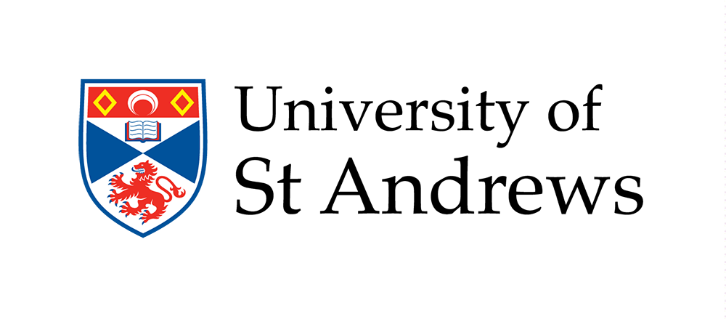 Due diligence pre-award formPurpose of formThis document (which draws on guidance from the main UK funder, UK Research and Innovation) relates to the pre-award stage described in the University of St Andrews’ policy and procedure ‘Due diligence on overseas research partners’, which applies to all research activity wherein the University will transfer research grant funding, irrespective of the source of that funding, to an overseas partner organisation (OPO) that will then control the spending of those funds.As per the University policy, we seek to undertake as speedy and minimally burdensome a process as is possible. To do this, we:ask for this initial check, to avoid the need to take unforeseen action at award stage; anddo so by asking the St Andrews Principal Investigator to provide information we would reasonably expect them to know at the time of composing an application, to aim to avoid excessively and unnecessarily burdening the OPO with requests for information.Guidance for filling out this formThis form needs to be completed by the University of St Andrews Principal Investigator for each OPO for each project that is in the scope of the policy. Do NOT complete this form for any OPO in a host country that is listed as having a score of 70 or greater on the most recent Corruption Perception Index. Please complete as much of this form as you can on your own and minimise requests to the OPO:  the form is designed to be completed without such requests being necessary. Complete the form fully, following the guidance, and disclosing on the form all relevant information in your knowledge at the time of completing this form. The aim of gathering this information is to make your project with the OPO as simple and problem-free as possible, by drawing on as much information as possible. Disclosing information that may reflect negatively on the OPO will not automatically result in a rejection of the request to transfer control of funds to the OPO or a delay in the due diligence process; it will be used to make an informed decision about how to proceed. However, non-disclosure of such information could cause significant problems at a later point in the partnership with the OPO should a problem arise.PIs should bear in mind that:This is only the initial pre-award check, not the entirety of the process. The contents of this completed form will be reviewed to determine which, if any, post-award due diligence checks on the OPO will be required.Your project may be audited at a later date. Please keep a copy of your completed form for your project records. Send a copy of this completed form to your School/Department’s FAS contactSection 1. Project Section 1. Project Research project titleFunderAnticipated funding announcement dateAnticipated project start datei.e. date by which you want to have transferred funds to the OPOSection 2. University of St Andrews (USTAN) Principal Investigator (PI)Section 2. University of St Andrews (USTAN) Principal Investigator (PI)USTAN PI nameUSTAN PI School / DepartmentSection 3a. Overseas partner organisation (OPO): organisationalSection 3a. Overseas partner organisation (OPO): organisationalName and address of the OPOLegal form of OPOe.g. NGO, charitable research institute, Government agency, business, etc.Parent/subsidiary affiliationse.g. research centre is part of a hospital, company is part of group of companiesLink to OPO web presence Approx. number of years the OPO has been in existenceState in months if less than 1 yearBrief description of the OPO’s role in the projecte.g. the tasks/services/activities they are providing/undertaking, indicating whether the OPO will act as a collaborator and/or service providerExisting interactions with the OPOGive an indication of any existing interactions at these 3 levels, indicating the length and ‘closeness’ of the interaction and providing URLs to examples of existing/previous collaborations, where possibleBetween the USTAN PI and the OPOExisting interactions with the OPOGive an indication of any existing interactions at these 3 levels, indicating the length and ‘closeness’ of the interaction and providing URLs to examples of existing/previous collaborations, where possibleBetween USTAN and the OPOExisting interactions with the OPOGive an indication of any existing interactions at these 3 levels, indicating the length and ‘closeness’ of the interaction and providing URLs to examples of existing/previous collaborations, where possibleBetween the OPO and other Universities worldwide Are you aware of any (or any relative of any) employee, representative, prospective student, matriculated student, or alumnus/a of the University of St Andrews, having a conflict of interest in the OPO?Please use this definition of conflict of interestIf YES, provide details:Section 3b. Overseas partner organisation: reputationalSection 3b. Overseas partner organisation: reputationalIs there any online evidence that the OPO has been engaged/involved in, or is alleged to have been engaged/involved in, any improper or questionable conduct?for example, abuse, bribery, fraud, tax evasion, corporate manslaughter, armed conflict, involvement with the arms trade, corruption, discrimination, exploitation, extremism, research misconduct, health and safety breaches, human rights violations or slaveryIf YES, provide details:Is there any online evidence that the OPO has been engaged/involved in, or is alleged to have been engaged/involved in, any improper or questionable conduct?for example, abuse, bribery, fraud, tax evasion, corporate manslaughter, armed conflict, involvement with the arms trade, corruption, discrimination, exploitation, extremism, research misconduct, health and safety breaches, human rights violations or slaveryIf YES, provide details:In your opinion, might a relationship with this OPO: i) raise potentially damaging interest from the media; ii) raise interest from campaign/pressure groups; and/or iii) raise other reputational complications for the University?If YES, provide details:In your opinion, might a relationship with this OPO: i) raise potentially damaging interest from the media; ii) raise interest from campaign/pressure groups; and/or iii) raise other reputational complications for the University?If YES, provide details:Section 3c. OPO: financial Section 3c. OPO: financial Value of funds to be passed into the control of the OPOPlease provide values in GBP. Use the values in your project’s FAS costing if you have this at the point of completing this form, otherwise provide best estimatesOverall valueValue of funds to be passed into the control of the OPOPlease provide values in GBP. Use the values in your project’s FAS costing if you have this at the point of completing this form, otherwise provide best estimatesTotal for salariesValue of funds to be passed into the control of the OPOPlease provide values in GBP. Use the values in your project’s FAS costing if you have this at the point of completing this form, otherwise provide best estimatesTotal for equipment and consumables, e.g. computers, lab suppliesValue of funds to be passed into the control of the OPOPlease provide values in GBP. Use the values in your project’s FAS costing if you have this at the point of completing this form, otherwise provide best estimatesTotal for travel-related services and subsistence, e.g. accommodation, transport and translationValue of funds to be passed into the control of the OPOPlease provide values in GBP. Use the values in your project’s FAS costing if you have this at the point of completing this form, otherwise provide best estimatesTotal for sub-contractorsValue of funds to be passed into the control of the OPOPlease provide values in GBP. Use the values in your project’s FAS costing if you have this at the point of completing this form, otherwise provide best estimatesTotal for other spend, indicating the type(s) of spendUSTAN PI: Declaration and signatureUSTAN PI: Declaration and signatureUSTAN PI: Declaration and signatureUSTAN PI: Declaration and signatureI have completed this form fully, performing all checks as directed by the guidance, and I have disclosed on this form all relevant information that is in my knowledge at the time of completing it.I am aware that this form does not replace any other research finance/integrity/ethics/governance requirements, which (if applicable) I will undertake.I have stored the final completed copy of this form as part of my research project paperwork. I have completed this form fully, performing all checks as directed by the guidance, and I have disclosed on this form all relevant information that is in my knowledge at the time of completing it.I am aware that this form does not replace any other research finance/integrity/ethics/governance requirements, which (if applicable) I will undertake.I have stored the final completed copy of this form as part of my research project paperwork. I have completed this form fully, performing all checks as directed by the guidance, and I have disclosed on this form all relevant information that is in my knowledge at the time of completing it.I am aware that this form does not replace any other research finance/integrity/ethics/governance requirements, which (if applicable) I will undertake.I have stored the final completed copy of this form as part of my research project paperwork. (single click to check box)USTAN PI signatureDateFOR OFFICE USE ONLY (FAS contact): Check of existing master list for entry on previous due diligenceFOR OFFICE USE ONLY (FAS contact): Check of existing master list for entry on previous due diligenceFOR OFFICE USE ONLY (FAS contact): Check of existing master list for entry on previous due diligenceHas any previous due diligence been undertaken on the OPO?Have any issues previously been encountered with this OPO?If yes, complete the next section, otherwise leave emptyIf yes, complete the next section, otherwise leave emptyIf yes, complete the next section, otherwise leave emptyDate of previous due diligenceTotal value of funds awarded to OPO this financial year to dateTotal value of funds awarded to OPO over the lifetimeLevels of risk identified pre-awardFinancialNon-financialLevels of risk identified pre-awardWere any post award checks required?Levels of risk identified post-awardFinancialNon-financialLevels of risk identified post-awardOutcomeIf was escalated post-award and any mitigating actions were required, please briefly summariseFOR OFFICE USE ONLY (FAS reviewer): Review (financial)FOR OFFICE USE ONLY (FAS reviewer): Review (financial)Are there any financial sanctions or embargoes in place?(Please perform a quick Google search and check these UK Government lists)On the OPOAre there any financial sanctions or embargoes in place?(Please perform a quick Google search and check these UK Government lists)On the country (in which the OPO is based)What is the Corruption Perception Index score of the country in which the OPO is based?Are there readily available published Financial Statements for the OPO? If so:What is the audit opinion?Are the Auditors internationally recognised? What is the general financial health of the OPO (ratio analysis to be completed)Conclusion of reviewConclusion of reviewReviewer nameReviewer job titleComments on reviewDecision: what is the risk level associated with this OPO in this project?If medium or high risk, please indicate which questions, if any, should be excluded from the questionnaireReviewer signatureReview dateFOR OFFICE USE ONLY (RIS reviewer): Review (non-financial)FOR OFFICE USE ONLY (RIS reviewer): Review (non-financial)Regarding the country in which the OPO is based, what kind of national provisions are in place for the three issues mentioned?Note whether there is any reason to have any concerns about national provision in these areas, given the nature of the project and the role of OPOModern slavery https://www.ilo.org/dyn/normlex/en/f?p=1000:1:::NORegarding the country in which the OPO is based, what kind of national provisions are in place for the three issues mentioned?Note whether there is any reason to have any concerns about national provision in these areas, given the nature of the project and the role of OPOEmployment protection https://www.ilo.org/dyn/eplex/termmain.home?p_lang=enRegarding the country in which the OPO is based, what kind of national provisions are in place for the three issues mentioned?Note whether there is any reason to have any concerns about national provision in these areas, given the nature of the project and the role of OPOHealth and Safetyhttps://www.ilo.org/dyn/legosh/en/f?p=LEGPOL:1000 Double check the answer to Q3.9Run a sample of searches, explaining the rationale for picking that sample, and present the resultsDoes it appear that the searches were undertaken and reported fully?Conclusion of reviewConclusion of reviewReviewer nameReviewer job titleComments on reviewDecision: what non-financial questions will need to be asked at the post award stage?Provide the exact wording of all questions that will be required, indicating ‘NONE’ if applicableReviewer signatureReview date